CURRICULUM VITAEMuzammil 				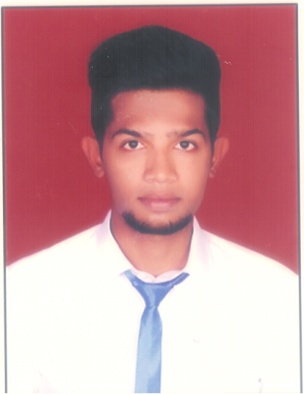 B.Tech –Mechanical EngineerE-mail: muzammil.308674@2freemail.com Career Objective:My Objective is to Commit my skills, abilities knowledge and experience with an Organization that offers growth and also seeking a challenging position in a quality and growth oriented environment, where my knowledge can be shared and enrich. Educational Qualification:Bachelor of technology (Mechanical engineering)from St.Peters Engineering College (Affiliated to JNTUH) (2015) with 66 %Board of Intermediate (MPC)from Narayana Junior College (2011) with 82%3. 	SSC (Secondary School Certificate) from Navodaya High School (2009) with 81%								Technical  Qualification:DIPLOMA IN –MEP(Electrical,HVAC,Plumbing,Fire Fighting) Designing &Drafting From Craft Educational Institute  in the year  2014Knowledge in Clean Room Standards and Selection Of HEPA Filters DIPLOMA  IN – Autocad Design & Drafting From Craft Educational Institute Work Experience:Worked as HVAC Junior Engineer in HYDERABAD TUBES & DUCTS PVT LTD for 2 years (July 2014- August 2016)Knowledge about Site Managing StandardsKnowledge About Preparing Quotations for the Enquiries About the product Hvac Software ExposureOperating Systems	:	Windows Xp,7,8Office Automation	:	MS Office 2003, 2007.Software’s		:	AutoCAD 2012 ,2014, 2016“General Cooling Load Estimation Programme”“Ductu”“Mc-Quay Duct Sizer”“E-20-Block Load”HVAC JOB RESPONSIBILITIESHeat load Calculations..Duct designing using formulae Ductulators, programs (Ducto & McQuay).Cooling tower selection - Evaporative losses calculations.Exhaust fan selection.Chiller, FCU,& AHUCalculation of Static PressureSurvey of Building.Kitchen ventilation, Hood system.Car parking ventilation & Toilet ventilation system.Preparing HVAC duct & equipment layouts, Sectional drawings, HVAC piping drawings, miscellaneous details, equipment schedule and notes and legend, Shop drawings for making equipment foundations and As built drawings.ELECTRICAL JOB RESPONSIBILITIES:Design and Drafting Of  Electrical Lighting,dB, & other Equipments.  FIRE FIGHTING JOB RESPONSIBILITIES:Fire water Demand & Fire water tank Calculation following NFPA Standards.Hose reel SystemHead Loss calculation for Fire water pumps system.Automated Sprinkler system and Water Hydrant system.FM-200 gas calculations as per the requirementsFire alarm system.STRENGTHA team player with positive attitude and good sense of humorDeadline conscious with strong drive and initiative and ability to work well in timeAbility to learn new technologies quickly.PERSONALITY:Ability to work under pressure, willingness to improve, easy to adapt situationWith standing long working hours, ready to accept any challenging assignment.FIELD OF INTEREST:Learning new working standardsInterested in Designing & site worksVISA DETAILSVisa Status-Visit VisaPERSONAL DETAILS:Date of Birth	    : 22-08-1993Sex		    :Male	Marital Status    :SingleLanguages Known  :English, Hindi and TeluguNationality	:Indian	